                                                             APPLICATION NO: UNIVERSAL ACADEMY SENIOR SECONDARY SCHOOLT.R.PATTINAM MAIN ROAD, NERAVY, KARAIKAL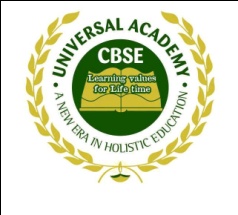        Ph: 04368 – 238926/238927 Cell: 9942936926            Visit us at: www.universalacademykkl.com              E-mail: universalacademykkl@gmail.com             AFFILIATED TO CBSE, NEW DELHI                      CBSE Affiliation No: 2930013 School Code No.:56810Date of receiving    the application form   :Date of Submission	   :	   :Name of the Student   : (As per Birth Certificate)Date of Birth		   :	    	Age			   :	 :	   Year			  MonthGender		             :	 Male	   	         Female   Religion / Caste           :    ……………………………………………………………Admission Sought for the class                 :           	Languages Option        :         Second 	               (Tamil/Hindi)                                                                       Third  (Hindi/French/Arabic)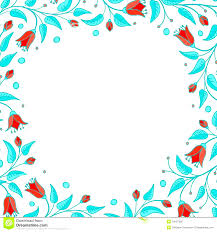 Kindly Submit the Application Form On ………………2022-23,          at Am        10.Name of the School           Previously Studied         : …………………………………………………..            Previous school Address : …………………………………………………..                                                    …………………………………………………..                                                         …………………………………………………..       11. Languages Learnt            :                                                                Second                                                                                                      Third       12.Identification Mark         :  …………………………………………………..                                                    …………………………………………………..                                                                 …………………………………………………..                  13. Students AADHAR                Number	                      :    14.Any Brother/Sister Studying          in Universal Academy     :	Yes	  	     No    15.Child’s Extra Curricular         Activities                           :     ………………………………………………………                                                          ………………………………………………………    16.Hobbies	      		   :      ………………………………………………………    17. Any Special mention about                       Merits/Achievement      :      ……………………………………………………………..                                                          ………………………………………………………………                                                          ……………………………………………………………..     18.Fathers name		  : Educational Qualification :Occupation	                       :	Annual Income                 :Official Address	               :     ………………………………………………………..                                                  ………………………………………………………..                                                  …………………………………………………………				                              …………………………………………………………Mobile No		             :		E Mail – ID		              :     ………………………………………………………..19.Mother’s Name	         :Educational Qualification :Occupation	                       :	Annual Income                 :Official Address	               :     ………………………………………………………..                                                  ………………………………………………………..                                                  …………………………………………………………				                              …………………………………………………………             e. Mobile No		             :		             f. E Mail – ID		              :     ………………………………………………………..20. Permanent Address	    of the Parent/ Guardian    :   ……………………………………………..                   ……………………………………………..                   ……………………………………………… Phone –Landline/Mobile   :		: 21.Transport Required	      :		         Pick up Point	     :			22.Submission of T.C 	     :	……………………………..Day/Month/ Year23.School Uni ID		     :    ………………………………………………………………………   	                                                                                                                 I.……………………………….F/o………………………………….Hereby Declare that the above Informations are true and correct.Signature of the student          Signature of the father              Signature of the Mother/with name                                                                                       GuardianDate	    :                                                                 Station   :FOR OFFICE USE ONLYDate on which test was administered	:Total Marks	            Percentage         Admitted 	 :	Yes/No    If Yes,  Class / Sec	:	Date of Admission            :Admission Number           :	     	   Signature of the Principal